SENIOR LOGISTICS/SUPPLY CHAIN ADVISORAERAS OF PRACTICE : Supply Chain, Import/Export, Logistics Management, Dangerous Goods CertifiedCOMPUTER SKILLS: MS Office, SAPLANGUAGES: English, French, Berber, SpanishEXPERIENCE2016	PRODUCTION PLANNER	AIRBUS A400M/A380Plans, prepares,issues and controls production schedulesAdvises management of status of work in progress,material avaibilityPrepares purchase orders,productions ordersManages customer service/ delivery of goods2014-2015	AIR EXPORT/IMPORT	EXPEDITORS/ France TLSEnsure smooth and timely freight process flowTrack and trace Air Export Files and reportingEnsure arrival notices are communicated to overseas and customersEnsure client and vendors billingManaged relationships with suppliers (Airline carriers, trucking companies and others involved)2012-2014	LOGISTICS MANAGER	AIRBUS France  A380Negotiate agreements with local carriers, forwarders, and customs agentManaged deliveries for repaired or returned itemsTrace, track and expedite shipments from supplierPrepare monthly shipping plan for suppliersReceive shipments at Warehouse and ensure allocation2011-2012	SALES ADMINISTRATOR	ATR FranceMonitor stock levelsNegotiate with suppliers (delivery, price, quality)Quotation’s preparationPrepared shipping documentationInteract with third party logistics service providersJune – July 2009	SUPPLY CHAIN ASSISTANT	NOUVELLES  FRONTIERESEnsure products movment from suppliers to retail outletsAssist the supply chain manager in planning and organizing the distribution of goodsMonitor the stock levelsLANGUAGES & SKILLSEnglish	FluentSpanish	FluentFrench	Mother tongueJaponease	BasicComputer skills	SAPPack Office (Word, Excel, Access, PowerPoint)EDUCATION2010-2011	Bachelor degreeSpeciality : International Logistics ManagementUniversity Perpignan-France Dangerous Goods certificationFirst Name of Application CV No: 1644330Whatsapp Mobile: +971504753686 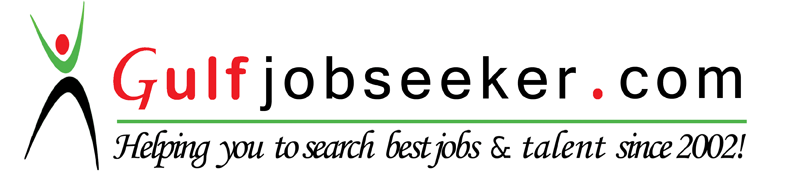 2011PROJECT MANAGERSCN LAVALIN-CanadaTiming and Costing schedulesInternal department liaisonChampion Supplier networkHandle project management